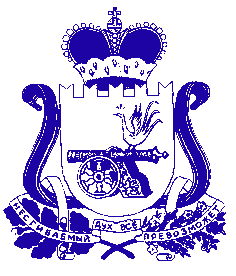 Администрация муниципального образования «Сафоновский район» Смоленской областиПОСТАНОВЛЕНИЕот 09.03.2021 № 301 В целях реализации Федерального закона «Об образовании в Российской Федерации», руководствуясь постановлением Администрации Смоленской области 02.12.2013 № 993 (в редакции постановлений Администрации Смоленской области от 18.04.2014 № 282, от 31.03.2017 № 185, от 03.10.2017 № 657,                                      от 06.07.2018 № 479, от 18.02.2021 № 79), Уставом муниципального образования «Сафоновский район» Смоленской области, Администрация муниципального образования «Сафоновский район» Смоленской областиПОСТАНОВЛЯЕТ:1. Утвердить прилагаемый Порядок обращения за получением компенсации платы, взимаемой с родителей (законных представителей), за присмотр и уход за детьми в образовательных учреждениях, реализующих образовательную программу дошкольного образования, находящихся на территории муниципального образования «Сафоновский район» Смоленской области, и ее выплаты в новой редакции.2. Признать утратившим силу постановление Администрации муниципального образования «Сафоновский район» Смоленской области от 04.12.2017 № 1525                         «Об утверждении Порядка обращения за получением компенсации платы, взимаемой с родителей (законных представителей), за присмотр и уход за детьми в образовательных учреждениях, реализующих образовательную программу дошкольного образования, находящихся на территории муниципального образования «Сафоновский район» Смоленской области, и ее выплаты».3. Опубликовать настоящее постановление на официальном сайте Администрации муниципального образования «Сафоновский район» Смоленской области в информационно-телекоммуникационной сети Интернет.4. Контроль за исполнением настоящего постановления возложить на заместителя Главы муниципального образования «Сафоновский район» Смоленской области Е.С. Новицкую. Глава муниципального образования «Сафоновский район» Смоленской области				       А.И.ЛапиковУтвержденпостановлением Администрациимуниципального образования «Сафоновский район» Смоленской области от 09.03.2021 № 301Порядокобращения за получением компенсации платы, взимаемой с родителей(законных представителей), за присмотр и уход за детьми в образовательных учреждениях, реализующих образовательную программу дошкольного образования, находящихся на территории муниципального образования «Сафоновский район» Смоленской области, и ее выплаты1. Настоящий Порядок устанавливает правила обращения за компенсацией платы, взимаемой с родителей (законных представителей) (далее – родительская плата), за присмотр и уход за детьми в образовательных учреждениях, реализующих образовательную программу дошкольного образования, находящихся на территории муниципального образования «Сафоновский район» Смоленской области                 (далее также - компенсация), и ее выплаты.2. Право на получение компенсации имеет один из родителей (законных представителей), внесших родительскую плату за присмотр и уход за ребенком в образовательном учреждении, реализующем образовательную программу дошкольного образования, находящемся на территории муниципального образования «Сафоновский район» Смоленской области (далее - образовательное учреждение), при условии признания семьи малоимущей.Право на получение компенсации подтверждается родителем (законным представителем) ежегодно.В целях настоящего Порядка под малоимущей семьей понимается семья со среднедушевым доходом, размер которого не превышает величину прожиточного минимума на душу населения, установленную в Смоленской области. 2.1. При определении состава семьи в целях получения компенсации               (за исключением получения компенсации на ребенка, находящегося под опекой (попечительством) в состав семьи включаются:- состоящие в браке родители (усыновители) независимо от места жительства (места пребывания) и зарегистрированные по месту жительства (месту пребывания)  совместно с ними или с одним из них их несовершеннолетние дети, а также совершеннолетние дети, обучающиеся в общеобразовательных организациях, либо обучающиеся по очной форме обучения в профессиональных образовательных организациях, образовательных организациях высшего образования, научных организациях, духовных образовательных организациях, в возрасте до 23 лет включительно, не состоящие в браке;- одинокий родитель (усыновитель) и зарегистрированные по месту жительства (месту пребывания) совместно с ним его несовершеннолетние дети, а также совершеннолетние дети, обучающиеся в общеобразовательных организациях либо обучающиеся по очной форме обучения в профессиональных образовательных организациях, образовательных организациях высшего образования, научных организациях, духовных образовательных организациях, в возрасте до 23 лет включительно, не состоящие в браке.При определении состава семьи, когда брак между родителями (усыновителями) расторгнут, в составе семьи учитывается тот родитель (усыновитель), с которым совместно проживает ребенок.В состав семьи, учитываемый при исчислении величины среднедушевого дохода в целях получения компенсации на ребенка, находящегося под опекой (попечительством), включаются:- родители (родитель) ребенка, его несовершеннолетние братья и сестры и совершеннолетние братья и сестры, обучающиеся в общеобразовательных организациях либо обучающиеся по очной форме обучения в профессиональных образовательных организациях, образовательных организациях высшего образования, научных организациях, духовных образовательных организациях, в возрасте до 23 лет включительно, не состоящие в браке, независимо от места их проживания (пребывания) и сам ребенок (в случае если на ребенка не выплачиваются предусмотренные федеральным законодательством денежные средства на содержание детей, находящихся под опекой (попечительством);- сам ребенок (в случае если на ребенка выплачиваются в соответствии с федеральным законодательством денежные средства на содержание детей, находящихся под опекой (попечительством).2.2. При определении состава семьи в целях получения компенсации в состав семьи не включаются:- дети в возрасте до 18 лет при приобретении ими полной дееспособности в соответствии с законодательством Российской Федерации;- дети, в отношении которых родители лишены родительских прав либо ограничены в родительских правах;- дети, находящиеся на полном государственном обеспечении;- супруг (родитель, усыновитель), проходящий военную службу по призыву;- супруг (родитель, усыновитель), отсутствующий в семье в связи с осуждением к лишению свободы, нахождением под арестом или на принудительном лечении, а также находящийся в розыске.3. Родителям (законным представителям), дети которых посещают образовательные учреждения, за дни фактического посещения ребенком образовательного учреждения, выплачивается компенсация на первого ребенка в размере 20 процентов среднего размера родительской платы за присмотр и уход за детьми в муниципальных образовательных учреждениях, находящихся на территории муниципального образования «Сафоновский район» Смоленской области, на второго ребенка – в размере 50 процентов такой платы, на третьего ребенка и последующих детей – в размере 70 процентов такой платы.4. Для получения компенсации родитель (законный представитель) представляет в образовательное  учреждение следующие документы:- заявление о выплате компенсации по форме согласно приложению № 1 к настоящему Порядку;- копию паспорта или иного документа, удостоверяющего личность и место жительства родителя (законного представителя);- копию свидетельства о рождении ребенка или копию договора о передаче ребенка на воспитание в семью, либо выписку из решения органа опеки и попечительства об учреждении над ребенком опеки;- документы, подтверждающие совместное проживание с заявителем по месту жительства (месту пребывания) членов семьи, указанных в заявлении о выплате компенсации, и выданные не ранее чем за один месяц со дня обращения  с заявлением о выплате компенсации (представляются по собственной инициативе);- копию банковского лицевого счета на имя родителя (законного представителя).- копию свидетельства о заключении брака или свидетельства о расторжении брака (при наличии);- документы, подтверждающие доходы каждого члена семьи, входящего в ее состав, за 3 последних календарных месяца, предшествующих месяцу подачи заявления;- копию трудовой книжки (для неработающих граждан);-справку органа государственной службы занятости населения о регистрации (отсутствии регистрации) в качестве безработного (для неработающих граждан) (представляется родителем (законным представителем) по собственной инициативе);- справку об обучении в профессиональной образовательной организации, образовательной организации высшего образования, научной организации, духовной образовательной организации или нахождении в академическом отпуске по медицинским показаниям (для лиц, обучающихся по очной форме обучения в организациях, осуществляющих образовательную деятельность);- справку отдела опеки и попечительства комитета по образованию Администрации муниципального образования «Сафоновский район» Смоленской области о получении (неполучении) денежных средств на содержание ребенка, находящегося под опекой (для опекунов) (представляется по собственной инициативе);- справку о назначении на ребенка, в отношении которого возникло право на получение компенсации, государственного пособия на ребенка в Смоленской области (далее – пособие) (представляется родителем (законным представителем) по собственной инициативе).- согласие на обработку персональных данных членов семьи, указанных в заявлении о выплате компенсации, или их законных представителей по форме согласно приложению № 2 к настоящему Порядку. При наличии у родителя (законного представителя) нескольких детей, посещающих одно и то же образовательное учреждение, заявление о выплате  компенсации и документы, указанные в пункте 4 настоящего Порядка, представляются родителем (законным представителем) на каждого ребенка. Родитель (законный представитель) вправе представить в образовательное учреждение  копию документа (квитанции-извещения), подтверждающего оплату за присмотр и уход за ребенком.Образовательное учреждение  имеет право запрашивать и получать в порядке, установленном федеральным законодательством, в государственных органах, органах местного самоуправления муниципальных образований                      Смоленской области и организациях независимо от организационно-правовых форм и форм собственности информацию и документы, необходимые для решения вопроса о выплате родителю (законному представителю) компенсации.В случае,  если документы, указанные в абзацах пятом, десятом, двенадцатом, тринадцатом настоящего пункта, не представлены родителем (законным представителем) по собственной инициативе, образовательное учреждение  в течение трех рабочих дней со дня представления иных документов в соответствии с настоящим пунктом направляет межведомственный запрос о предоставлении указанных документов (сведений, содержащихся в них) в соответствующие органы или организации.В случае если одному из родителей (законных представителей) ребенка, в отношении которого возникло право на получение компенсации, назначено пособие, гражданин вправе обратиться в орган социальной защиты населения, назначивший пособие, для получения справки о назначении пособия.В случае если документ, указанный в абзаце тринадцатом настоящего пункта, представлен родителем (законным представителем) по собственной инициативе или получен образовательным  учреждением путем межведомственного взаимодействия, представление документов, указанных в абзацах  седьмом-двенадцатом настоящего пункта, не требуется.4.1. При наличии в семье лиц, указанных в подпункте 2.2 настоящего Порядка, дополнительно к документам, указанным в пункте 4 настоящего Порядка, родитель (законный представитель) представляет:- копию свидетельства о заключении брака, либо копию решения органа опеки и попечительства, либо копию решения суда (в отношении детей, указанных в абзаце втором подпункта 2.2 настоящего Порядка);- копию решения суда (в отношении детей, указанных в абзаце третьем подпункта 2.2 настоящего Порядка);- справку из организации, в которой ребенок находится на полном государственном обеспечении (в отношении детей, указанных в абзаце четвертом подпункта 2.2 настоящего Порядка);- справку из военного комиссариата по месту призыва (в отношении лиц, указанных в абзаце пятом подпункта 2.2 настоящего Порядка) (представляется родителем (законным представителем) по собственной инициативе);- копию решения суда или постановления следственных органов (в отношении лиц, указанных в абзаце шестом подпункта 2.2 настоящего Порядка).4.2. При исчислении дохода семьи учитываются доходы каждого члена семьи до удержания налогов, уплаты сборов и других обязательных платежей в соответствии с законодательством Российской Федерации.Исчисление величины среднедушевого дохода семьи производится на основании документов о составе семьи и размере доходов каждого члена семьи, представленных родителем (законным представителем).Величина среднедушевого дохода семьи определяется путем деления общей суммы дохода семьи за расчетный период на 3 и на число членов семьи.Документы, указанные в пункте 4 и подпункте 4.1 настоящего Порядка, представляются родителем (законным представителем) в образовательное учреждение с периодичностью 1 раз в год.В случае представления документа, указанного в абзаце тринадцатом пункта 4 настоящего Порядка, ежегодное представление документов, указанных в пункте 4 и подпункте 4.1 настоящего Порядка, не требуется. 5. Образовательное учреждение  формирует в отношении каждого родителя  (законного представителя) личное дело, в которое брошюруются документы, необходимые для принятия решения о выплате компенсации.6. Личное дело родителя (законного представителя), сформированное в образовательном учреждении, в течение 3 дней предоставляется руководителем образовательного учреждения в комитет по образованию Администрации муниципального образования «Сафоновский район» Смоленской области                          (далее – комитет по образованию) для его хранения и выплаты компенсации.7. Образовательное учреждение ежемесячно до 10 числа текущего месяца представляет в комитет по образованию информацию о днях фактического посещения каждым ребенком образовательного учреждения. 8. Комитет по образованию в течение 10 дней с момента получения всех необходимых документов, указанных в пункте 4 и подпункте 4.1 настоящего Порядка, принимает решение о выплате компенсации или об отказе в ее выплате. Решение о выплате компенсации либо об отказе в ее выплате принимается комиссией по предоставлению компенсации платы, взимаемой с родителей (законных представителей) за присмотр и уход за детьми в образовательных учреждениях, реализующих образовательную программу дошкольного образования, находящихся на территории муниципального образования «Сафоновский район» Смоленской области на основании всестороннего, полного и объективного рассмотрения всех представленных документов.Решение об отказе в выплате компенсации принимается по следующим основаниям:- отсутствие у заявителя права на получение компенсации;- представление документов с недостоверными сведениями;- представление документов, указанных в пункте 4 и подпункте 4.1 настоящего Порядка, не в полном объеме, за исключением документов, указанных в абзацах пятом, десятом, двенадцатом, тринадцатом пункта 4 и абзаце пятом подпункта 4.1 настоящего Порядка). Проверка достоверности сведений, содержащихся в представленных документах, осуществляется путем их сопоставления с информацией, полученной от компетентных органов или учреждений, выдавших документ (документы), а также полученной иными способами, разрешенными федеральным законодательством.В случае отказа в выплате компенсации комитет по образованию не позднее чем через 5 дней со дня вынесения соответствующего решения извещает родителя (законного представителя) об отказе в выплате компенсации с указанием причин отказа.Отказ в выплате компенсации может быть обжалован в Администрацию муниципального образования «Сафоновский район» Смоленской области  и (или)              в судебном порядке.9. Компенсация выплачивается, начиная с месяца подачи в образовательное учреждение документов, указанных в пункте 4 и подпункте 4.1 настоящего Порядка.В случае представления родителем (законным представителем) документа, указанного в абзаце тринадцатом пункта 4 настоящего Порядка, компенсация выплачивается в течение срока, не превышающего срок, на который назначено пособие. 10. Сумма компенсации, излишне выплаченная родителю (законному представителю) (в случае представления документов с заведомо неверными  сведениями, сокрытия данных, влияющих на выплату компенсации,  исчисление ее размеров), взыскивается с родителя (законного представителя) в судебном порядке.Сумма, излишне выплаченная родителю (законному представителю) по вине комитета по образованию удержанию с родителя (законного представителя) не подлежит, за исключением случая счетной ошибки.11. Выплата компенсации производится ежемесячно путем перечисления денежных средств на лицевой банковский счет родителя (законного представителя).11.1. В случае непредставления родителем (законным представителем) документов, указанных в пункте 4 и подпункте 4.1 настоящего Порядка, в срок, установленный абзацем четвертым подпункта 4.2 настоящего Порядка, выплата компенсации приостанавливается. Выплата компенсации возобновляется с месяца, в котором документы, указанные в пункте 4 и подпункте 4.1 настоящего Порядка, представлены.12. Выплата компенсации прекращается в случаях:- выбытия ребенка из образовательного учреждения  по различным причинам;- если была установлена недостоверность сведений, содержащихся в представленных документах;- ограничения родителя (законного представителя) ребенка в его родительских правах;- лишения родительских прав;- если среднедушевой доход семьи превышает величину прожиточного минимума на душу населения, установленную в Смоленской области, или указанный среднедушевой доход не подтвержден;- если была установлена недостоверность сведений, содержащихся в представленных документах. 13. Выплата компенсации прекращается с месяца, следующего за месяцем, в котором возникли обстоятельства, указанные в пункте 12 настоящего Порядка.14. В случае возникновения обстоятельств, влекущих за собой прекращение выплаты компенсации, родитель (законный представитель) обязан в десятидневный срок сообщить о наступлении этих обстоятельств в образовательное учреждение. 15. Информация о предоставлении выплат в соответствии с настоящим Порядком размещается в Единой государственной информационной системе социального обеспечения. Размещение и получение указанной  информации в Единой государственной информационной системе социального обеспечения осуществляются в соответствии с Федеральным законом «О государственной социальной помощи». Приложение № 1 к настоящему ПорядкуПредседателю комитета по образованиюАдминистрации муниципального образования«Сафоновский район» Смоленской области                 ___________________________ЗАЯВЛЕНИЕо выплате компенсации платы, взимаемой с родителей (законных представителей), за присмотр и уход за детьми в образовательных учреждениях, реализующих образовательную программу дошкольного образования, находящихся на территории муниципального образования «Сафоновский район» Смоленской области Я,_______________________________________________________________,(фамилия, имя, отчество (при наличии)документ, удостоверяющий личность: вид ________________ серия ____ № ____________, выдан ______________________________________________,                                                             (дата выдачи и наименование органа, выдавшего документ)проживающий(ая) по адресу: _________________________________________________________________,зарегистрированный(ая)  по  адресу:_________________________________________________________________,                                  (заполняется, если адрес регистрации отличается от адреса проживания)страховой номер индивидуального лицевого счета (СНИЛС): ______-______-_____,контактный телефон:______________________________________________,прошу  предоставить компенсацию части родительской платы за присмотр и уход за  __________________________________________________________,                                              (фамилия, имя, отчество (при наличии) ребенка)осваивающим(ей) образовательную программу дошкольного образования в учреждении, реализующем образовательную программу дошкольного образования (без реализации образовательной программы дошкольного образования) _______________________________________________________________,                                                         (наименование образовательного учреждения)который(ая) является моим ________________________________ ребенком.                                                                    (первым, вторым, третьим и т.д.)                                                                                    С  целью  определения  состава  и  среднедушевого  дохода  семьи для предоставления компенсации сообщаю сведения о составе моей семьи:К заявлению прилагаю следующие документы:___________________________________________________________________________________________________________________________________________________________________________________________________________________________________________________________________________________________________________________________________________________________________________________________________________________________________________________________________________________________________________________________________________________________Я предупрежден(а) о том, что компенсация, предоставленная неправомерно вследствие представления мною документов с заведомо неверными сведениями, сокрытия данных,  влияющих на ее предоставление или на исчисление размера, взыскивается в установленном законодательством порядке.Я согласен(на) на проведение проверки представленных мною сведений.Я обязуюсь уведомлять образовательную организацию о наступлении обстоятельств, влекущих прекращение предоставления компенсации и (или) изменение размера компенсации, в течение 10 рабочих дней со дня наступления соответствующих обстоятельств. «______»__________20_____                               __________________         ____________________             Дата                                                                          Подпись                                   (расшифровка подписи)Приложение № 2 к настоящему ПорядкуПредседателю комитета по образованиюАдминистрации муниципального образования«Сафоновский район» Смоленской области                __________________________________СОГЛАСИЕна обработку персональных данныхЯ,_______________________________________________________________,(фамилия, имя, отчество (при наличии)документ, удостоверяющий личность: вид _________ серия ____ № ____________,выдан _______________________________________________,(дата выдачи и наименование органа, выдавшего документ)проживающий(ая) по адресу: ________________________________________________________________,зарегистрированный(ая)  по  адресу:_________________________________________________________________,                                  (заполняется, если адрес регистрации отличается от адреса проживания)страховой номер индивидуального лицевого счета (СНИЛС): ______-______-_____,контактный телефон:_______________________________________________,свободно, своей волей и в своем интересе даю согласие сотрудникам _______________________________________________________ (наименование образовательного учреждения), комитета по образованию Администрации муниципального образования «Сафоновский район» Смоленской области, МУ «ЦБ МОУ»  на обработку (любое действие (операцию) или совокупность действии (операций), совершаемых с использованием средств автоматизации или без использования таких средств с персональными данными, включая сбор, запись, систематизацию, накопление, хранение, уточнение (обновление, изменение), извлечение, использование, передачу (распространение, предоставление, доступ), обезличивание, блокирование, удаление, уничтожение) следующих персональных данных:- фамилия, имя, отчество (при наличии);- адрес регистрации и фактического проживания;- документ, удостоверяющий личность (серия, номер, кем и когда выдан);- страховой номер индивидуального лицевого счета (СНИЛС).Вышеуказанные персональные данные предоставляю для обработки в целях получения компенсации платы, взимаемой с родителей (законных представителей), за присмотр и уход за детьми в образовательных организациях, реализующих образовательную программу дошкольного образования, находящихся на территории Смоленской области.Настоящее согласие действует на период до истечения сроков хранения соответствующей информации или документов, содержащих указанную информацию, определяемых в соответствии с законодательством Российской Федерации.Отзыв согласия осуществляется в соответствии с законодательством Российской Федерации.«______»__________20_____             __________________                 __________________________(дата)                                                      (подпись)                                           (расшифровка подписи)Об утверждении Порядка обращения за получением компенсации платы, взимаемой с родителей (законных представителей), за присмотр и уход за детьми в образовательных учреждениях, реализующих образовательную программу дошкольного образования, находящихся на территории муниципального образования «Сафоновский район» Смоленской области, и ее выплаты в новой редакции№
п/пФ.И.О. члена семьиДата рождения члена семьиСтепень родства